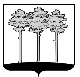 ГОРОДСКАЯ  ДУМА  ГОРОДА  ДИМИТРОВГРАДАУльяновской областиР Е Ш Е Н И Ег.Димитровград   29  января  2020  года  	   	                                                    № 40/294  . О внесении изменений и дополнений в Уставмуниципального образования «Город Димитровград»Ульяновской областиРуководствуясь Федеральным законом от 06.10.2003 №131-ФЗ «Об общих принципах организации местного самоуправления в Российской Федерации», Федеральным законом от 01.05.2019 №87-ФЗ «О внесении изменений в Федеральный закон «Об общих принципах организации местного самоуправления в Российской Федерации», Федеральным законом от 26.07.2019 №226-ФЗ «О внесении изменений в Основы законодательства Российской Федерации о нотариате и статью 16.1 Федерального закона «Об общих принципах организации местного самоуправления в Российской Федерации», Федеральным законом от 26.07.2019 №228-ФЗ «О внесении изменений в статью 40 Федерального закона «Об общих принципах организации местного самоуправления в Российской Федерации» и статью 13.1 Федерального закона «О противодействии коррупции», Законом Ульяновской области от 01.08.2007 №109-ЗО «О выборах депутатов представительных органов муниципальных образований Ульяновской области», Законом Ульяновской области от 16.04.2008 №42-ЗО «О гарантиях осуществления полномочий депутата, члена выборного органа местного самоуправления, выборного должностного лица местного самоуправления в Ульяновской области», Законом Ульяновской области от 22.11.2019 №131-ЗО «О внесении изменений в статью 2 Закона Ульяновской области «О перераспределении полномочий в области градостроительной деятельности между органами местного самоуправления муниципальных образований Ульяновской области и органами государственной власти Ульяновской области», Законом Ульяновской области от 23.12.2019 №147-ЗО «О требованиях к порядку принятия решения о применении к депутату представительного органа, члену выборного органа местного самоуправления, выборному должностному лицу местного самоуправления в Ульяновской области, допустившему несущественное искажение сведений о доходах, расходах, об имуществе и обязательствах имущественного характера, мер ответственности», Городская Дума города Димитровграда Ульяновской области третьего созыва решила:1. Внести в Устав муниципального образования «Город Димитровград» Ульяновской области, принятый решением Городской Думы города Димитровграда Ульяновской области второго созыва от 29.06.2016 №46/556, следующие изменения и дополнения:1.1. В пункте 43 части 1 статьи 7 слова «государственном кадастре недвижимости» заменить словами «кадастровой деятельности».1.2. Часть 1 статьи 8 дополнить пунктом 17 следующего содержания:«17) оказание содействия в осуществлении нотариусом приема населения в соответствии с графиком приема населения, утвержденным нотариальной палатой Ульяновской области.».1.3. Часть 6 статьи 13 изложить в редакции следующего содержания:«6. Муниципальные выборы депутатов Городской Думы проводятся на основе смешанной избирательной системы в следующем порядке:1) 15 (пятнадцать) депутатов избираются по единому избирательному округу пропорционально числу голосов избирателей, поданных за закрытые списки кандидатов в депутаты, выдвинутые избирательными объединениями (их региональными отделениями или иными структурными подразделениями);2) 15 (пятнадцать) депутатов избираются по мажоритарной избирательной системе относительного большинства по одномандатным избирательным округам.».1.4. В части 3 статьи 17 после слов «общественных обсуждений» дополнить словами «или публичных слушаний».1.5. Часть 4 статьи 25 изложить в редакции следующего содержания:«4. Городская Дума состоит из 30 депутатов, избираемых на основе смешанной избирательной системы в следующем порядке:1) 15 (пятнадцать) депутатов избираются по единому избирательному округу пропорционально числу голосов избирателей, поданных за закрытые списки кандидатов в депутаты, выдвинутые избирательными объединениями (их региональными отделениями или иными структурными подразделениями);2) 15 (пятнадцать) депутатов избираются по мажоритарной избирательной системе относительного большинства по одномандатным избирательным округам.».1.6. В части 2 статьи 26:1.6.1. Пункт 1 изложить в редакции следующего содержания:«1) утверждение генерального плана города, правил землепользования и застройки, местных нормативов градостроительной деятельности и внесенных в них изменений;»;1.6.2. Дополнить пунктом 20.1 следующего содержания:«20.1. принятие решения о применении мер ответственности к депутату Городской Думы, Главе города, допустившим несущественное искажение сведений о доходах, расходах, об имуществе и обязательствах имущественного характера;»;1.6.3. В пункте 26 после слов «муниципальным учреждениям,» дополнить словом «муниципальным», слова «и организациям» исключить.1.7. В части 3 статьи 30 слова «постоянные», «постоянных» исключить.1.8. В части 5 статьи 32 слово «обязанностей» заменить словом «полномочий».1.9. Часть 13 статьи 33 исключить. 1.10. Статью 34 дополнить частью 3 следующего содержания:«3. Депутату Городской Думы, осуществляющему полномочия на постоянной основе предоставляется ежегодный оплачиваемый отпуск продолжительностью 45 календарных дней.».1.11. В статье 38:1.11.1. Часть 4 изложить в редакции следующего содержания: «4. В случае досрочного прекращения полномочий Главы города, за исключением случая, установленного пунктом 2 части 1 настоящей статьи, либо применения к нему по решению суда мер процессуального принуждения в виде заключения под стражу или временного отстранения от должности его полномочия временно исполняет должностное лицо местного самоуправления, уполномоченное Городской Думой.»;1.11.2. Часть 5 изложить в редакции следующего содержания:«5. В случае временного отсутствия Главы города либо случая, установленного пунктом 2 части 1 настоящей статьи, его полномочия исполняет должностное лицо местного самоуправления, уполномоченное Главой города.».1.12. В статье 45:1.12.1. В пункте 28 части 3 слова «государственном кадастре недвижимости» заменить словами «кадастровой деятельности».1.12.2. В части 5:- пункт 2 изложить в редакции следующего содержания:«2) разрабатывает местные нормативы градостроительного проектирования города и изменения в местные нормативы градостроительного проектирования;»;- пункт 3 изложить в редакции следующего содержания:«3) выдает разрешения на строительство (за исключением случаев, предусмотренных Градостроительным кодексом Российской Федерации, иными федеральными законами), разрешения на ввод объектов в эксплуатацию при осуществлении строительства, реконструкции объектов капитального строительства, расположенных на территории города;»;- пункт 3.1 изложить в редакции следующего содержания:«3.1) выдает разрешения на ввод объектов в эксплуатацию при осуществлении строительства, реконструкции объектов капитального строительства, расположенных на территории города;»;- пункт 4 изложить в редакции следующего содержания:«4) ведет информационную систему обеспечения градостроительной деятельности, осуществляемой на территории города;».1.13. В статье 66:1.13.1. в части 5 слово «постоянных» исключить;1.13.2. в части 6 слово «Постоянные» исключить;1.13.3. в части 7 слово «постоянных» исключить;1.13.4. в части 8 слово «постоянных» исключить;1.13.5. в части 9 слово «постоянных» исключить.2. В соответствии с Федеральным законом от 21.07.2005 №97-ФЗ «О государственной регистрации уставов муниципальных образований» направить настоящее решение для государственной регистрации.3. Установить, что настоящее решение подлежит официальному опубликованию и размещению в информационно-телекоммуникационной сети «Интернет» на официальном сайте Городской Думы города Димитровграда Ульяновской области (www.dumadgrad.ru) после его государственной регистрации.4. Установить, что настоящее решение вступает в силу со дня, следующего за днем его официального опубликования.5. Установить, что действие подпункта 1.6.1 пункта 1.6 части 1, подпункта 1.12.2 пункта 1.12 части 1 настоящего решения распространяется на правоотношения, возникшие с 01 января 2020 года.Председатель Городской Думы города Димитровграда Ульяновской области                         А.П.ЕрышевИсполняющий обязанностиГлавы города ДимитровградаУльяновской области	                       Л.П.Шишкина	